First Calvary Baptist ChurchScholarship Ministry Elnora Shields 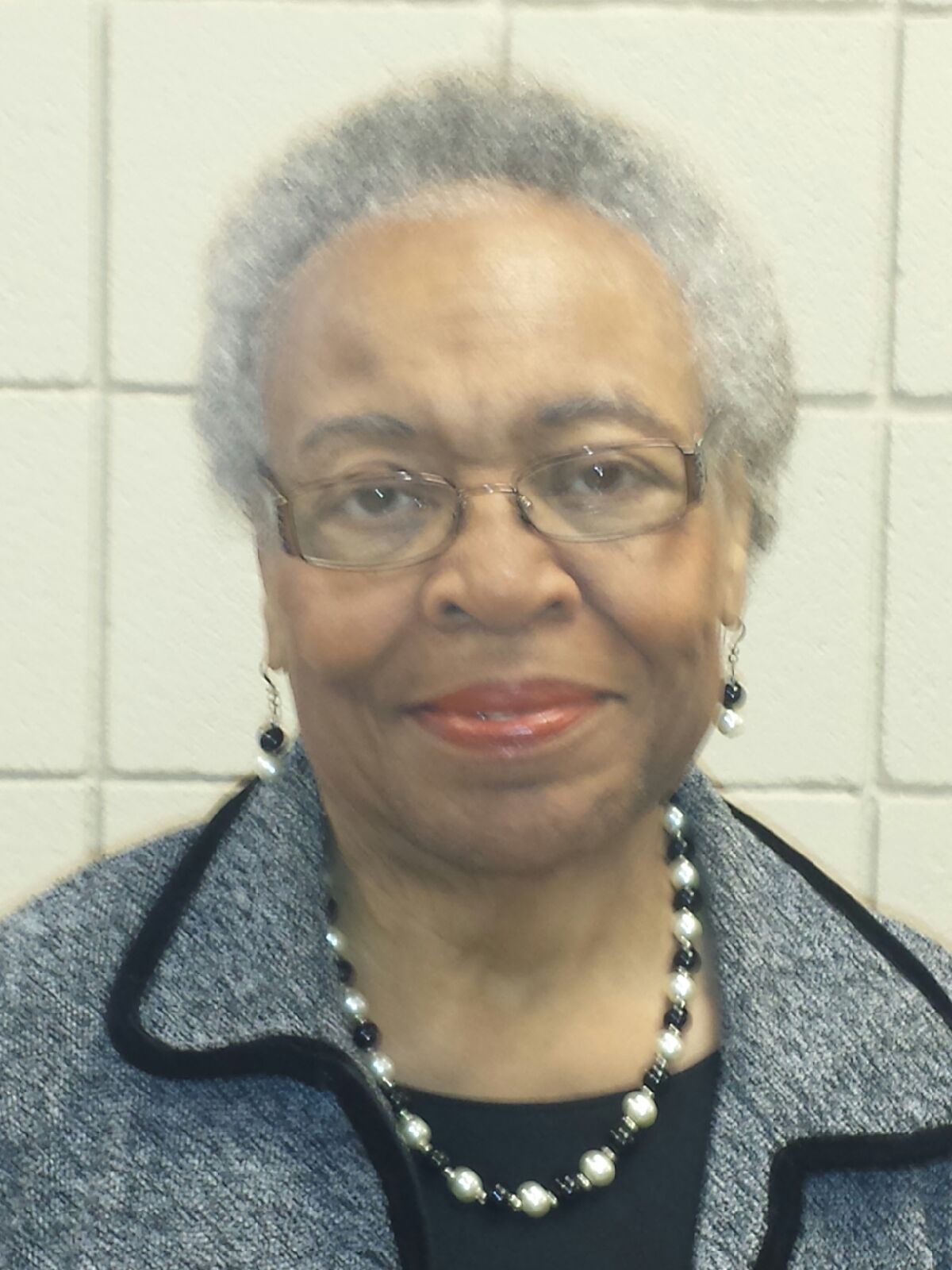 Academic Scholarship ApplicationBiographyElnora Joyner ShieldsPlace of Birth:  Durham, NCParents: Deacon and Deaconess Charles and Victoria JoynerPersonal: The proud mother of three adult children and four grandchildrenMember of First Calvary since 1946Education: Durham Public Schools, Hillside High School; North Carolina Central University, Bachelor of Arts in English; Duke University, Master of Arts in English; post graduate studies, UNC-Chapel Hill.Work Experience: Teacher of English and French; Hargrove High School, Sampson County NC and Whitted Junior High School, Durham, NC; Teacher of English and department chair, Booker T. Washington High School and Maury High School, Norfolk, Virginia and Jordan High School, Durham, NC; writing instructor, North Carolina Governor’s Schools, East and West, English instructor, UNC-Chapel Hill.Other Activities: Director of Project Fine, a tutorial program; past editor of the Merritt – Washington Magazine for the Blind; Curriculum writer for the Sunday School Publishing Board of the National Baptist Convention, Inc. ; Prayer Coordinator for Stonecroft  Ministries; teacher of adult women’s bible class, First Calvary Baptist Church; secretary, Lyon Park Rose Garden Club.Awards: Outstanding English teacher for the state of North Carolina, 1993-1994; Inducted into the Jordan High School Academic Hall of Fame, 2014.Hobbies: Reading, gardening, working crossword and jigsaw puzzlesThe Mrs. Elnora Shields Academic Scholarship was granted the name as a result of her work with students in the West End area and First Calvary Baptist church, with what is known as PROJECT FINE.As a scholar herself, former grader/consultant for College Board we honor her services.CRITERIAThe recipient of the First Calvary Baptist Church $1500 Academic Scholarship will be selected on the basis of academic achievement (GPA) and church membership.  Each applicant should also include a written essay and two recommendation letters to complete the packet.  The recipient(s) will be REQUIRED to attend the reception on Graduation Sunday.ACADEMICSStudents must currently have a “3.5” or greater unweighted grade point average.  Only unweighted GPAs will be considered because some private schools do not use weighted grade point averages.ESSAYThe applicant will complete a 250 word typed, double-spaced essay in which you describe your goals, how you plan to achieve them, and how an education will help you make a contribution to your community.CHURCH MEMBERSHIPStudent should be a member or affiliate of the body of First Calvary Baptist Church. 
Membership (for the purposes of the FCBC Scholarship) is defined as a student who is a member through 1) baptism, Christian experience, Associate membership; 2) has a parent/legal guardian who is a member of First Calvary and actively participating in the life of the church; and 3) active participant in church ministries and consistent attendance in worship.
Affiliate is defined as a student who participates in FCBC outreach ministries such as, Scouts or Recreation Ministry.Involvement is defined as an active/consistent participation in a church ministry (i.e. worship, fellowship, evangelism, discipleship, Sunday school, and Bible study ministries).  Involvement is considered as participation from August - AprilThe Chairperson of the ministry must provide written confirmation of student’s active participation in the ministry for the current school year.The following is a list of typed documents that each student must provide/fill out completely for the Elnora Shields Academic Scholarship. All items must be submitted to First Calvary Baptist Church Scholarship Ministry (NO LATER THAN WEDNESDAY, June 10, 2020 AT 7:00 PM.):Application for the “FCBC Scholarship”Copy of high school (official) transcript (issued by the Guidance Counselor)Church /Ministry Statement – Must be signed by Ministry Chairperson250 word typed essay (completed and signed by student) Separate from Katara Harris Merit essay*Two (2) personal recommendation letters (see below).  These letters must be completed and signed by persons recommending the student for the scholarshipProof of Admission To An Institution Of Higher Learning*Written recommendations must be from the following: one (1) church member (excluding the Pastor, Minster Carter, anyone on the Scholarship Ministry and parents), and one (1) from the following:  guidance counselor, teacher, coach, etc.  Recommendations should be no more than 100 words typed clearly describing the applicant’s personal drive.  Two (2) letters of recommendation are required and must be typed and signed (If you cannot get a recommendation from school officials, you can submit 2 from church members or friends).***IMPORTANT!!!  Please make sure that ALL 6 items above are completed and submitted together.  Incomplete packets WILL NOT be accepted for consideration.  DEADLINEAll materials must be scanned and emailed to Scholarship@firstcalvary.org (by 7:00 pm, Wednesday, June 10, 2020.  LATE APPLICATIONS WILL NOT BE ACCEPTED!If there are questions concerning the contents of the Scholarship Application Packet, please contact Brenda Carter to (brenda_6470404@yahoo.com) or scholarship@firstcalvary.org. First Calvary Baptist Church Elnora Shields Academic Scholarship ApplicationNAME____________________________________________________________ADDRESS_________________________________________________________BIRTHDATE______________________ SEX:  Male_______	Female______PARENTS/GUARDIANS ____________________________________________HOME TELEPHONE_______________________________________________CELL PHONE_____________________________________________________EMAIL ADDRESS ___________________________________________________HIGH SCHOOL____________________________________________________DATES ATTENDED________________________________________________HONORS________________________________________________________________________________________________________________________________________________________________________________________________ARE YOU OR YOUR PARENTS OR GUARDIAN A MEMBER OF FIRST CALVARY?	Yes_____	No_____CHURCH ACTIVITIES/MINISTRIES_______________________________________________________________________________________________________________________________________________________________________________________________________________________________________________NAME AND LOCATION OF COLLEGE/UNIVERSITY YOU WILL ATTEND:First Calvary Baptist ChurchScholarship Packet FINAL CHECKLISTFor Elnora Shields Academic ScholarshipScholarship Application:Students may apply for both but may only receive one scholarship.Elnora Shields Academic Scholarship	 _____Yes or No______Katara Harris Merit Award		 _____Yes or No______Official Copy of high school transcript (issued by the Guidance Counselor)Community Service Form(s)-Must be signed by the Community Service Rep.**Only Required for Katara Harris Merit Award**Church/Ministry Statement – Must be signed by Ministry Chairperson250 word typed essay (completed and signed by student)*Two personal recommendation letters.  These must be completed and signed by persons recommending the student for the scholarship.Proof of acceptance to an institution of higher learningI have used the above checklist to validate that my application packet is complete and includes all of the items listed above for the appropriate scholarship.I understand that I may apply for either scholarship or both. I also understand that only completed applications will be considered and I must submit the above items by 7:00pm on Wednesday June 10, 2020 to Scholarship@firstcalvary.org.Student Signature ____________________________________________________________________________________________________________________________First Calvary Baptist ChurchScholarship MinistryKatara Harris 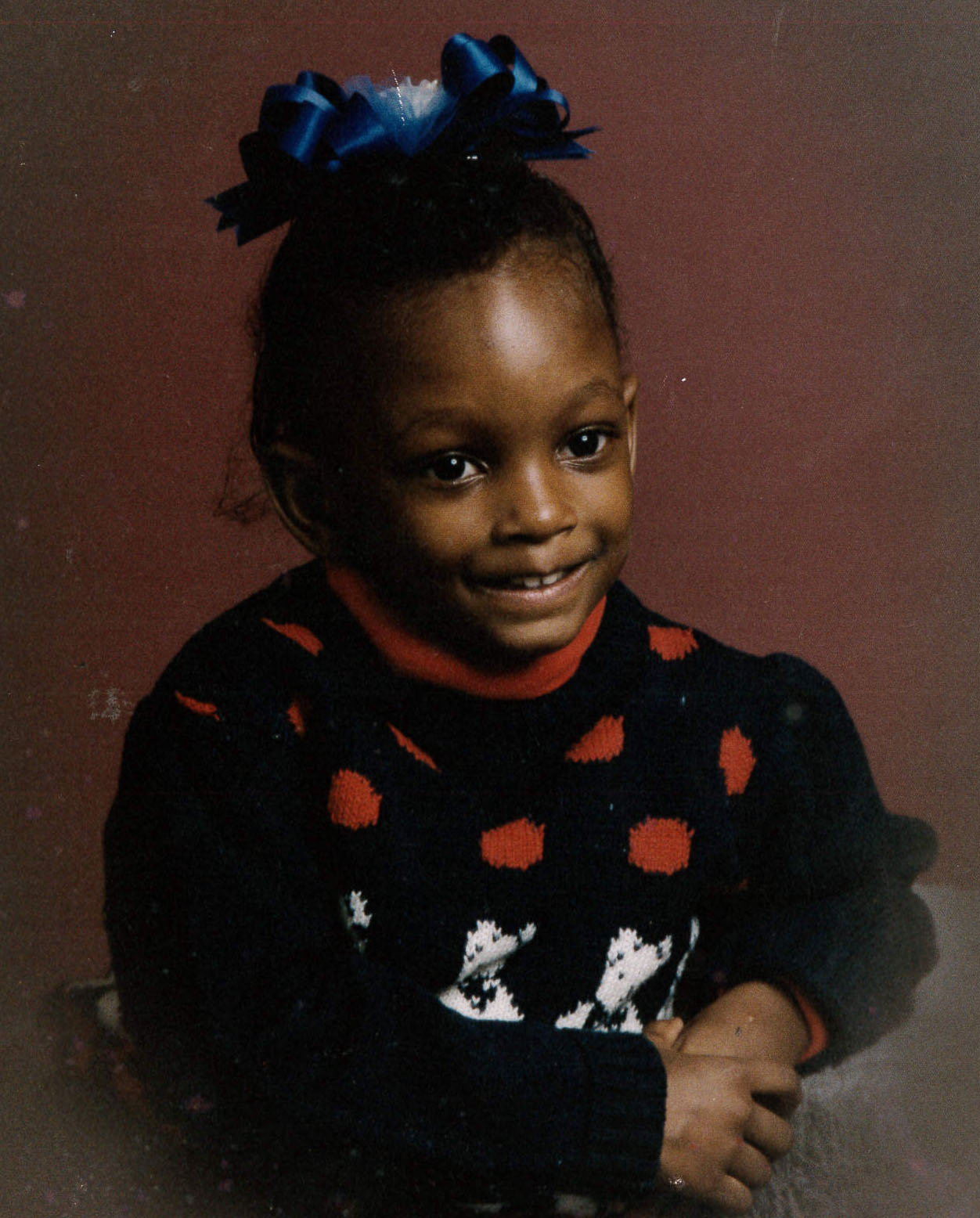 Merit Award ApplicationKatara Harris Award was established by the Late Sister Mary Harris Hill Strayhorn, who adopted Katara in the passing of her Mother and Father whose death was due to HIV/AIDS. The Harris Family after the death of Katara (who was born with HIV/AIDS) in the mid-90’s, established an ongoing $1,000.00 gift to the Church for the Katara Harris Merit Award Fund each year. CRITERIAThe recipient of the $750 Katara Harris Merit Award will be selected on the basis of 3 criteria:  Community Service, Church Membership and Academics.  All three criteria are equally important, and each is equally weighted in the selection process.  The recipient(s) will be REQUIRED to attend the reception on Graduation Sunday.The three criteria will be judged, in part, by:COMMUNITY SERVICE/ESSAY
Student must actively participate in community service.  Community service is defined as committing acts that are not self-serving and not receiving monetary compensation.  Examples of community service include volunteering at food banks, afterschool programs, nursing homes, candy striper in a hospital setting, rescue mission and Mobile Markets.  In addition, the applicant must complete a 250 word essay typed, and double-spaced describing how  the student’s community service impacted  his/her goals, how he/she plans to achieve them, and how a college education will help him/her make a contribution to the community.  Points will be deducted if the essay does not meet the 250 word minimal requirement.  Students should complete a minimum of 20 hours of community service between June 2019 and April 2020.  Written confirmation must be submitted by an authorized representative where the service was performed.  Please note:  Parents/guardians are prohibited from writing letters of recommendations.CHURCH MEMBERSHIP 
Student may or may not * be a member of the body of First Calvary Baptist Church. Membership is a member through 1) baptism, Christian experience, Associate membership; 2) has a parent/legal guardian who is a member of First Calvary and is actively participating in the life of the church; and 3) active participation in church ministries and consistent attendance in worship 
*Affiliate is defined as a student who participates in FCBC outreach ministries such as, Scouts or Recreation Ministry.Please have the Ministry Chair complete and sign the Church Membership/Involvement Statement to be submitted with your application.The following is a list of typed documents each student must provide/fill out completely for the Katara Harris Merit Award and submit to First Calvary Baptist Church Scholarship Ministry:ACADEMICS
Students must currently have a minimum grade point average of “2.5”.The following is a list of typed documents each student must provide/fill out completely for the Katara Harris Merit Award and submit to First Calvary Baptist Church Scholarship Ministry:Application for the “Katara Harris Merit Award”Official  Copy of high school transcript (issued by the Guidance Counselor)Community Service Form(s)-Must be signed by the Community Service Rep.Church /Ministry Statement – Signed by Ministry Chairperson250 word typed essay (completed and signed by student) Separate from the Elnora Shields Academic Scholarship essay*Two personal recommendation letters (see below).  These must be completed and signed by persons recommending the student for the scholarship.Proof of Admission To An Institution Of Higher Learning.*Written recommendations must be from the following: one (1) church member (excluding the Pastor, Minster Carter, anyone on the Scholarship Ministry and parents), and one (1) from the following:  guidance counselor, teacher, coach, etc.  Recommendations should be no more than 100 words typed clearly describing the applicant’s personal drive.  Two (2) letters of recommendation are required and must be typed and signed (If you cannot get a recommendation from school officials, you can submit 2 from church members or friends).Recommendations should be no more than 100 words typed clearly to describe the applicant’s personal drive.  Two (2) letters of recommendation are required and must be typed and signed.***IMPORTANT!!!  Please make sure that ALL SEVEN (7) items above are completed and submitted together Incomplete packets WILL NOT be accepted for consideration.DEADLINE
All materials must be scanned and emailed to Scholarship@firstcalvary.org (by 7:00 pm, Wednesday, June 10, 2020.  LATE APPLICATIONS WILL NOT BE ACCEPTED!If there are questions concerning the contents of the Scholarship Application Packet, please contact Brenda Carter at (brenda_6470404@yahoo.com) or scholarship@firstcalvary.org. First Calvary Baptist Church Katara Harris Merit Award ApplicationNAME____________________________________________________________ADDRESS_________________________________________________________BIRTHDATE______________________ SEX:  Male_______	Female______PARENTS/GUARDIANS ____________________________________________HOME TELEPHONE_______________________________________________CELL PHONE_____________________________________________________EMAIL ADDRESS____________________________________________________HIGH SCHOOL____________________________________________________DATES ATTENDED________________________________________________HONORS___________________________________________________________________________________________________________________________________________________________________________________________________________________________________________________________________ARE YOU OR YOUR PARENTS OR GUARDIAN A MEMBER OF FIRST CALVARY?	Yes_____	No_____CHURCH ACTIVITIES/MINISTRIES___________________________________________________________________________________________________________________________________________________________________________NAME AND LOCATION OF COLLEGE/UNIVERSITY YOU WILL ATTEND:_______________________________________________________________________COMMUNITY SERVICE – Katara Harris Merit AwardPlease use a separate sheet per Community Service InvolvementName of Student________________________________________________________Community Service Activity (please describe):__________________________________________________________________________________________________________________________________________________________________________________________________________________________________________________________________________________________________________________________________________________In 2-3 sentences describe how this service impacted your life._______________________________________________________________________________________________________________________________________________________________________________________________________________________________________________________________________________________________________________Approximate number of Community Service hours rendered: __________________Dates of Community Service__________________________________Name of Agency/Organization_____________________________________________Community Service Representative’s Name (Please print):_______________________________________________________________________Complete Address (location of project, if applicable):________________________________________________________________________________________________________________________________________________Telephone Number (of project’s office, if applicable):__________________________Signature/Title of Representative (must be signed to be considered):________________________________________________________________________Date ________________________________________First Calvary Baptist ChurchChurch Involvement and Ministry StatementThis notice is to provide written confirmation that (Student’s Name)has been an active participant in the _________________________________Ministry for the current school year.Signature of Ministry Chair / DesigneeDateFirst Calvary Baptist ChurchScholarship Packet FINAL CHECKLISTFor Katara Harris Merit AwardScholarship Application:Students may apply for both but may only receive one scholarship.Elnora Shields Academic Scholarship	 _____Yes or No______Katara Harris Merit Award		 _____Yes or No______Official Copy of high school transcript (issued by the Guidance Counselor)Community Service Form(s)-Must be signed by the Community Service Rep.**Only Required for Katara Harris Merit Award**Church Ministry Statement – Must be signed by Ministry Chairperson250 word typed essay (completed and signed by student)*Two personal recommendation letters.  These must be completed and signed by persons recommending the student for the scholarship.Proof of acceptance to an institution of higher learningI have used the above checklist to validate that my application packet is complete and includes all of the items listed above for the appropriate scholarship.I understand that I may apply for either scholarship or both. I also understand that only completed applications will be considered and I must submit the above items by 7:00pm on Wednesday June 10, 2020 to Scholarship@firstcalvary.org.Student Signature _____________________________________________________Parent/Guardian Signature _______________________________________________Date _________________________________________